РЕШЕНИЕ19.11.2021                                                                                        № 48О  внесении изменений и дополнений в решение Совета депутатов № 20 от 29.12.2020  о бюджете  муниципального образования Заглядинский сельсовет на 2021 год и плановый      период 2022 -2023годовВнести в решение № 20 от 29.12.2020 «О бюджете муниципального образования Заглядинский сельсовет на 2021 год и плановый период 2022-2023 годов» следующие изменения и дополнения: 1.1.В статье 1 сочетание «прогнозирующий общий объем доходов на 2021г в сумме 13347,4 тыс.рублей» заменить «прогнозирующий общий объем доходов  на 2021 г в сумме 15164,64 тыс.рублей» «прогнозирующий общий объем расходов местного бюджета на 2021 год в сумме 13347,4 тыс.рублей» заменить «общий объем  расходов местного бюджета на 2021 год в сумме 15254,94 тыс.рублей», дефицит 90,3 тыс.рублей.1.2. Приложения № 1,3,6,7,8,9 изложить в новой редакции согласно приложениям № 1,2,3,4,5,6 соответственно к настоящему решению.2. Настоящее решение вступает в силу после его официального опубликования (обнародования) и распространяется на правоотношения, возникшие с 01.01.2021Председатель Совета депутатовмуниципального образованияЗаглядинский сельсовет                                                                  С.С.ГубареваГлава муниципального образованияЗаглядинский сельсовет                                                                  Э.Н.Косынко                                                                                                        Приложение № 1                                                                                   к решению Совета депутатов                                                                                            от   19.11.2021        № 48                                                             ИСТОЧНИКИ                            внутреннего финансирования дефицита бюджета                                                                                                        Приложение № 2                                                                                   к решению Совета депутатов                                                                                       от  19.11.2021             № 48                          Объем поступлений доходов по основным источникам                                                                                                      Приложение № 3                                                                                  к решению Совета депутатов                                                                                        от 19,11.2021            № 48РАСПРЕДЕЛЕНИЕрасходов местного бюджета по разделам, подразделам функциональной                           классификации расходов Российской Федерации                                                                                                       Приложение № 4                                                                                  к решению Совета депутатов                                                                                       от 19.11.2021            № 48ВЕДОМСТВЕННАЯ СТРУКТУРАРАСХОДОВ бюджета муниципального образованияЗаглядинский сельсовет на 2021-2023 годы                                                                                                    Приложение № 5                                                                             к  решению  Совета депутатов                                                                                            от 19.11.2021      № 48РАСПРЕДЕЛЕНИЕ БЮДЖЕТНЫХ АССИГНОВАНИЙ БЮДЖЕТАМУНИЦИПАЛЬНОГО ОБРАЗОВАНИЯ ЗАГЛЯДИНСКИЙ СЕЛЬСОВЕТПО РАЗДЕЛАМ, ПОДРАЗДЕЛАМ, ЦЕЛЕВЫМ СТАТЬЯМ(МУНИЦИПАЛЬНЫМ ПРОГРАММАМ И НЕПРОГРАММНЫМНАПРАВЛЕНИЯМ ДЕЯТЕЛЬНОСТИ), ГРУППАМ И ПОДГРУППАМВИДОВ РАСХОДОВ КЛАССИФИКАЦИИ РАСХОДОВ НА 2021-2023 ГОДЫ(тыс. руб.)                                                                                                   Приложение № 6                                                                             к  решению  Совета депутатов                                                                                             от   19.11.2021  № 48РАСПРЕДЕЛЕНИЕ БЮДЖЕТНЫХ АССИГНОВАНИЙмуниципального образования Заглядинский сельсоветПО ЦЕЛЕВЫМ СТАТЬЯМ (МУНИЦИПАЛЬНЫМ ПРОГРАММАМИ НЕПРОГРАММНЫМ НАПРАВЛЕНИЯМ ДЕЯТЕЛЬНОСТИ),РАЗДЕЛАМ, ПОДРАЗДЕЛАМ, ГРУППАМ И ПОДГРУППАМВИДОВ РАСХОДОВ КЛАССИФИКАЦИИ РАСХОДОВна 2021-2023 годы(тыс. руб.)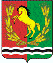 СОВЕТ     ДЕПУТАТОВМУНИЦИПАЛЬНОГО   ОБРАЗОВАНИЯ    ЗАГЛЯДИНСКИЙ СЕЛЬСОВЕТАСЕКЕЕВСКОГО РАЙОНА    ОРЕНБУРГСКОЙ ОБЛАСТИНомер кодаНаименование внутреннего финансированияСумма (тыс.руб)       2021      2022      2023          Сумма (тыс.руб)       2021      2022      2023          Сумма (тыс.руб)       2021      2022      2023          000 01 00 00 00 00 0000 000Источники внутреннего финансирования дефицитов бюджетов90,3000 01 05 00 00 00 0000 000Изменение остатков средств на счетах по учету средств бюджета  90,3000 01 05 00 00 00 0000 500Увеличение остатков средств бюджетов-13347,4-8243,5-8191,8000 01 05 00 00 00 0000 600Уменьшение остатков средств бюджетов13437,78243,58191,8Всего источников финансирования дефицитов бюджетов  90,3Код бюджетной классификации Российской Федерации                          Наименование доходовСумма (тыс.руб)Сумма (тыс.руб)Сумма (тыс.руб)                  1.                                          2.           3.           3.           3.20212022      20231 00 00000 00 0000 000Доходы5596,245766,03        6020,881 01 00000 00 0000 000Налоги на прибыль, доходы3439,03628,0    3817,0182 1 01 02010 01 1000 110Налог на доходы физических лиц с доходов, источником которых является налоговый агент, за исключением доходов, в отношении которых исчисление и уплата налога осуществляются в соответствии со статьями 227, 2271 и 228 Налогового кодекса Российской Федерации3439,03628,0     3817,01 03 00000 00 0000 000                      Акцизы626,3647,03  672,88100 1 03 02000 01 0000 110 Акцизы по подакцизным товарам (продукции), производимые на территории РФ626,3647,03  672,88100 1 03 02230 01 0000 110Доходы от уплаты акцизов на дизельное топливо, зачисляемые в консолидированные бюджеты субъектов Российской Федерации287,6297,45311,53100 1 03 02240 01 0000 110Доходы от уплаты акцизов на моторные масла для дизельных и (или) карбюраторных (инжекторных) двигателей, зачисляемые в консолидированные бюджеты субъектов Российской Федерации  1,61,681,74100 1 03 02250 01 0000 110Доходы от уплаты акцизов на автомобильный бензин, производимый на территории Российской Федерации, зачисляемые в консолидированные бюджеты субъектов Российской Федерации378,3390,27407,44100 1 03 02260 01 0000 110Доходы от уплаты акцизов на прямогонный бензин, производимый на территории Российской Федерации, зачисляемые в консолидированные бюджеты субъектов Российской Федерации    -41,2-42,37      -47,831 05 00000 00 0000 000Налоги на совокупный доход1043,0   1081,0     1121,0182 1 05 03000 01 0000 110Единый сельскохозяйственный налог1043,01081,01121,01 06 00000 00 0000 000Налоги на мущество408,0   408,0    408,0182 1 06 01030 10 0000 110Налог на имущество85,085,085,0182 1 06 06000 00 0000 110Земельный налог323,0323,0323,0182 1 06 06033 10 0000 110Земельный налог, взимаемый по ставкам, установленным в соответствии с подпунктом 2  пункта 1 статьи 394 налогового кодекса Российской Федерации и применяемых к объектам налогообложения, расположенным в границах поселений262,0262,0262,0182 1 06 06043 10 0000 110Земельный налог, взимаемый по ставкам, установленным в соответствии с подпунктом 1 пункта 1 статьи 394 налогового кодекса Российской Федерации и применяемых к объектам налогообложения, расположенным в границах поселений61,061,061,01 08 00000 00 0000 000Государственная пошлина2,0    2,0       2,0916 1 08 04020 01 1000 110Гос пошлина2,02,02,01 11 00000 00 0000 000Доходы от использования имущества, находящегося в государственной и муниципальной собственности77,94111 1 11 05035 10 0000 120Доходы от сдачи в аренду имущества, находящегося в оперативном управлении органов управления муниципальных районов  и созданных ими учреждений( за исключением имущества муниципальных бюджетных и автономных учреждений), 77,940 00 117 00000 00 0000 000Прочие неналоговые доходы916 117 15030 10 0000 150Инициативные платежи, зачисляемые в бюджеты сельских поселений2 00 00000 00 0000 000Безвозмездные поступления9568,42559,52278,82 02 00000 00 0000 000Безвозмездные поступления от других бюджетов бюджетной системы Российской Федерации9568,42559,52278,8916 2 02 15001 10 0000 150Дотация бюджетам поселений на выравнивание уровня бюджетной обеспеченности4946,42302,0 2011,0916 2 02 15002 10 0000 150       Дотации на выравнивание бюджетной обеспеченности сельских поселений из Фонда финансовой поддержки муниципального образования «Асекеевский район» на 2017-2019 годы104,02 02 20000 00 0000 150Субсидии бюджетам бюджетной системы Российской Федерации (межбюджетные субсидии)3269,1916 202 20216  10 0000 150Субсидии бюджетам поселений на осуществление дорожной деятельности в отношении автомобильных дорог общего пользования, а также капитального ремонта дворовых территорий многоквартирных домов, проездов к дворовым территориям многоквартирных домов населенных пунктов450,0916 202 27576 00 0000 150Субсидии бюджетам  на софинансирование капитальных вложений  в объекты государственной (муниципальной) собственности в рамках обеспечения комплексного развития сельских поселений 1239,1916 202 29999 10 0000 150Прочие субсидии бюджетам сельских поселений580916 202 29999 10 0000 150Субсидии на реализацию проектов развития обшественной инфраструктуры, основанных на местных инициативах1000,02 02 40000 00 0000 150Межбюджетные трансферты608,0916 202 45160 10 0000 150Межбюджетные трансферты, передаваемые бюджетам сельских поселений  для компенсации дополнительных расходов, возникших в результате решений, принятых органами власти другого уровня608,02 02 30000 00 0000 150Субвенции бюджетам субъектов Российской Федерации и муниципальных образований254,9257,5267,8916 2 02 35930 10 0000 150Субвенции на ЗАГС916 2 02 35118 10 0000 150Субвенции на первичный воинский учет254,9257,5267,82 07 00000 00 0000 150Прочие безвозмездные поступления386,0916 207 05030 10 0000 150Прочие безвозмездные поступления в бюджеты сельских поселений386,0Всего доходов15164,648325,538299,68КодНаименование раздела подразделаСумма (тыс.руб.)Сумма (тыс.руб.)Сумма (тыс.руб.)         1.                                                2            3            3            32021202220230100Общегосударственные вопросы2960,52661,52661,50102Функционирование высшего должностного лица субъекта Российской Федерации и органа местного самоуправления644,9644,9644,90104Функционирование Правительства Российской Федерации, высших органов исполнительной власти субьектов Российской Федерации, местных администраций2310,62011,62011,60111Резервные фонды5,05,05,00200Национальная оборона254,9257,5267,80203Мобилизационная и вневойсковая подготовка254,9257,5267,80300Национальная безопасность и правоохранительная деятельность15,015,015,00310Обеспечение пожарной безопасности15,015,015,00400Национальная экономика5167,52438,032043,880409Дорожное хозяйство (дорожные фонды)4928,52438,032043,880412Другие вопросы в области национальной экономики239,00500Жилищно-коммунальное хозяйство5046,541577,01935,00502Коммунальное хозяйство816,34400,0400,00503Благоустройство 4230,201177,01535,00800Культура, кинематография1492,71058,71058,70801Культура 1492,71058,71058,71100Физкультура и спорт62,562,562,5 1101Физическая культура62,562,562,51400Межбюджетные трансферты общего характера бюджетам субъектов Российской Федерации и муниципальных образований255,3255,3255,31403Прочие межбюджетные трансферты общего характера255,3255,3255,3ИТОГО РАСХОДОВ15254,948325,538299,68НаименованиеВед Раз-дел Под-разд  ЦСРВРСумма(тыс.руб)Сумма(тыс.руб)Сумма(тыс.руб)                         1        2   3   4          5    6        7        7        7202120222023Муниципальное образование Заглядинский сельсовет91615254,948325,538299,68Общегосударственные вопросы916012823,52661,52661,5Функционирование высшего должностного лица субъекта Российской Федерации  и муниципального образования9160102644,9644,9644,9Муниципальная программа «Реализация муниципальной политики в муниципальном образовании Заглядинский сельсовет на 2019-2023 годы»91601022200000000644,9644,9644,9Подпрограмма «Осуществление финансово-хозяйственного, организационно-технического, правового, документационного, аналитического и информационного обеспечения исполнения полномочий главы муниципального образования и администрации91601022210000000644,9644,9644,9Основное мероприятие «Обеспечение деятельности аппарата управления администрации»91601022210100000644,9644,9644,9Глава муниципального образования91601022210110120644,9644,9644,9Расходы на выплаты персоналу государственных (муниципальных) органов91601022210110120120644,9644,9644,9Функционирование Правительства Российской Федерации, высших органов исполнительной власти субъектов Российской Федерации, местных администраций91601042310,62011,62011,6Центральный аппарат916010422101100202310,62011,62011,6Расходы на выплаты персоналу государственных (муниципальных) органов91601042210110020120874,3874,3874,3Иные закупки товаров, работ и услуг для обеспечения государственных (муниципальных) нужд91601042210110020240989,3816,3816,3Уплата налогов, сборов и иных платежей91601042210110020850447,0321,0321,0Резервные фонды91601115,05,05,0Непрограммные мероприятия916011177000000005,05,05,0Прочие непрограммные мероприятия916011177500000005,05,05,0Создание и использование средств резервного фонда местных администраций916011177500000505,05,0 5,0Резервные средства916011177500000508705,05,05,0Национальная оборона91602254,9257,5267,8Мобилизационная и вневойсковая подготовка9160203254,9257,5267,8Муниципальная программа «Развитие муниципального образования Заглядинский сельсовет на 2019-2023 годы»91602032000000000254,9  257,5267,8Муниципальная подпрограмма «Осуществление первичного воинского учета на территориях где отсутствуют военные комиссариаты»91602032010000000254,9  257,5267,8Основное мероприятие «Осуществление первичного воинского учета на территориях где отсутствуют военные комиссариаты на 2019-2023 годы»91602032010100000254,9257,5267,8Осуществление первичного воинского учета на территориях где отсутствуют военные комиссариаты91602032010151180254,9257,5267,8Расходы на выплаты персоналу государственных (муниципальных) органов91602032010151180120254,9257,5267,8Национальная безопасность и правоохранительная деятельность9160315,015,015,0Обеспечение пожарной безопасности916031015,015,015,0Муниципальная подпрограмма «Защита населения и территории поселений от чрезвычайных ситуаций, обеспечение пожарной безопасности муниципального образования Заглядинский сельсовет на 2019-2023 годы»9160310202000000015,015,015,0Основное мероприятие«Защита населения и территории поселений от чрезвычайных ситуаций, обеспечение пожарной безопасности»9160310202010000015,015,015,0Обеспечение деятельности служб защиты населения и территорий от чрезвычайных ситуаций 9160310202017005015,015,015,0Иные закупки товаров, работ и услуг для обеспечения государственных (муниципальных) нужд9160310202017005024015,015,015,0Национальная экономика916045167,52438,032043,88Дорожное хозяйство (дорожные фонды)91604094928,52438,032043,88Муниципальная подпрограмма «Развитие жилищно-коммунального и дорожного хозяйства, благоустройства муниципального образования Заглядинский сельсовет на 2019-2023 годы»916040920300000004473,52438,032043,88Содержание и ремонт, капитальный ремонт автомобильных дорог общего пользования и искусственных сооружений на них916040920301907502115,9422438,032043,88Иные закупки товаров, работ и услуг для обеспечения государственных (муниципальных) нужд916040920301907502402115,9422438,032043,88Приоритетный проект Оренбургской области «Вовлечение жителей муниципальных образований Оренбургской области в процесс выбора и реализации  проекта развития общественной инфраструктуры, основанных на местных инициативах»9160409203П5000001771,7Реализация  проектов развития общественной инфраструктуры, основанных на местных инициативах9160409203П5S14001771,7Иные закупки товаров, работ и услуг для обеспечения государственных (муниципальных) нужд9160409203П5S14002401771,7Осуществление дорожной деятельности916040920301S1320585,858Иные закупки товаров, работ и услуг для обеспечения государственных (муниципальных) нужд916040920301S1320240585,858Муниципальная программа «Развитие транспортной системы муниципального образования Заглядинский сельсовет на 2019-2023 годы»91604092400000000455,0Муниципальная подпрограмма «Развитие  дорожного хозяйства муниципального образования Заглядинский сельсовет на 2019-2023 годы»91604092410000000455,0Основное мероприятие «Развитие сети автомобильных дорог общего пользования местного значения»91604092410100000455,0Софинансирование на капитальный ремонт и ремонт автомобильных дорог общего пользования населенных пунктов916040924101S0410455,0Иные закупки товаров, работ и услуг для обеспечения государственных (муниципальных) нужд916040924101S0410240455,0Другие вопросы в области национальной экономики9160412239,0Разработка местных нормативов градостроительного проектирования сельских поселений91604122070191710239,0Иные закупки товаров, работ и услуг для обеспечения государственных (муниципальных) нужд91604122070191710240239,0Жилищно- коммунальное хозяйство916055046,541577,01935,0Коммунальное хозяйство9160502816,34400,0400,0Основное мероприятие «Строительство (реконструкция) объектов коммунальной инфраструктуры в сферах теплоснабжения, водоснабжения, водоотведения91605022030300000816,34400,0400,0Мероприятия в области коммунального хозяйства91605022030390850816,34400,0400,0Иные закупки товаров, работ и услуг для обеспечения государственных (муниципальных) нужд91605022030390850240816,34400,0400,0Благоустройство 91605034230,21177,01535,0Основное мероприятие «Улучшение внешнего благоустройства, озеленения и санитарного состояния сельского поселения»916050320302000002460,21177,01535,0Прочие мероприятия по благоустройству городов, округов и поселений916050320302908302365,21082,01440,0Иные закупки товаров, работ и услуг для обеспечения государственных (муниципальных) нужд916050320302908302402365,21082,01440,0Обеспечение комплексного развития сельских территорий916050329100L57601770Иные закупки товаров, работ и услуг для обеспечения государственных (муниципальных) нужд916050329100L57602401770Организация и содержание мест захоронения9160503203029084095,095,095,0Иные закупки товаров, работ и услуг для обеспечения государственных (муниципальных) нужд9160503203029084024095,095,095,0Культура, кинематография916081492,71058,71058,7Культура 91608011492,71058,71058,7Муниципальная подпрограмма «Развитие культуры муниципального образования Заглядинский сельсовет на 2019-2023 годы»916080120400000001492,71058,71058,7Основное мероприятие «Организация культурно – досугового обслуживания населения»916080120401000001058,3728,3728,3Организация культурно-досугового обслуживания населения916080120401712501058,3728,3728,3Иные закупки товаров, работ и услуг для обеспечения государственных (муниципальных) нужд91608012040171250240694,5364,5364,5Иные межбюджетные трансферты91608012040171250540363,8363,8363,8Основное мероприятие «Развитие библиотечного дела»91608012040200000434,4330,4330,4Библиотечное, справочно-информационное обслуживание населения91608012040271270434,4330,4330,4Иные закупки товаров, работ и услуг для обеспечения государственных (муниципальных) нужд91608012040271270240170,266,266,2Иные межбюджетные трансферты91608012040271270540264.2264.2264.2Физкультура и спорт9161162,562,562,5Физическая культура916110162,562,562,5Муниципальная подпрограмма «Развитие физической культуры, спорта и туризма муниципального образования Заглядинский сельсовет на 2019-2023 годы9161101205000000062,562,562,5Основное мероприятие «Выполнение работ по  проведению в соответствии с календарным планом физкультурных и спортивных мероприятий»9161101205010000062,562,562,5Выполнение работ по проведению физкультурных и спортивных мероприятий в соответствии с календарным планом  физкультурных и спортивных мероприятий9161101205017163062,562,5 62,5Иные межбюджетные трансферты9161101205017163054062,562,562,5Межбюджетные трансферты общего характера бюджетам субъектов Российской Федерации и муниципальных образований91614255,3255,3255,3Прочие межбюджетные трансферты общего характера9161403255,3255,3255,3Муниципальная программа «Реализация муниципальной политики в муниципальном образовании Заглядинский сельсовет на 2019-2023 годы»91614032200000000255,3255,3255,3Подпрограмма «Осуществление финансово-хозяйственного, организационно-технического, правового, документационного, аналитического и информационного обеспечения исполнения полномочий главы муниципального образования и администрации91614032210000000255,3255,3255,3Межбюджетные трансферты 91614032210200000255,3255,3255,3Финансирование социально значимых мероприятий91614032210270180255,3255,3255,3Иные межбюджетные трансферты91614032210270180540255,3255,3255,3Итого расходов15254,948325,538299,68НаименованиеРазделПодразделЦелевая статья расходовВид расходов2021 2022202220232023Общегосударственные вопросы012960,52661,52661,52661,52661,5Функционирование высшего должностного лица субъекта Российской Федерации  и муниципального образования0102644,9644,9644,9644,9644,9Муниципальная программа «Реализация муниципальной политики в муниципальном образовании Заглядинский сельсовет на 2019-2023 годы»010222 0 00 00000644,9644,9644,9644,9644,9Подпрограмма «Осуществление финансово-хозяйственного, организационно-технического, правового, документационного, аналитического и информационного обеспечения исполнения полномочий главы муниципального образования и администрации010222 1 00 00000644,9644,9644,9644,9644,9Основное мероприятие «Обеспечение деятельности аппарата управления администрации»010222 1 01 00000644,9644,9644,9644,9644,9Глава муниципального образования010222 101 10120644,9644,9644,9644,9644,9Расходы на выплаты персоналу государственных (муниципальных) органов010222 1 01 10120120644,9644,9644,9644,9644,9Функционирование Правительства Российской Федерации, высших исполнительных органов государственной власти субъектов Российской Федерации, местных администраций01042310,61553,21553,21553,21553,2Центральный аппарат010422 1 01 100202310,62011,62011,62011,62011,6Расходы на выплаты персоналу государственных (муниципальных) органов010422 1 0110020120874,3874,3874,3874,3874,3Иные закупки товаров, работ и услуг для обеспечения государственных (муниципальных) нужд010422 1 01 10020240989,3816,3816,3816,3816,3Уплата налогов, сборов и иных платежей010422 1 01 10020850447,0321,0321,03,03,0Резервные фонды      01     1155555Непрограммные мероприятия011177 0 00 0000055555Прочие непрограммные мероприятия011177 5 00 0000055555Создание и использование средств резервного фонда местных администраций      01    1177 5 00 0005055555Резервные средства      01    1177 5 00 0005087055555Национальная оборона02254,9257,5257,5267,8267,8Мобилизационная и вневойсковая подготовка      02   03254,9257,5257,5267,8267,8Муниципальная программа «Развитие муниципального образования Заглядинский сельсовет на 2019-2023 годы»      02   0320 0 00 00000254,9254,9  257,5  257,5267,8Муниципальная подпрограмма «Осуществление первичного воинского учета на территориях где отсутствуют военные комиссариаты»     02   0320 1 00 00000254,9254,9  257,5  257,5267,8Осуществление первичного воинского учета на территориях, где отсутствуют военные комиссариаты020320 1 01 51180254,9254,9257,5257,5267,8Расходы на выплаты персоналу государственных (муниципальных) органов020311 2 03 51180120254,9254,9257,5257,5267,8Национальная безопасность и правоохранительная деятельность03    15    15     15     15    15Обеспечение пожарной безопасности      03    101515151515Муниципальная подпрограмма «Защита населения и территории поселений от чрезвычайных ситуаций, обеспечение пожарной безопасности муниципального образования Заглядинский сельсовет на 2019-2023 годы»      03    10 20 2 00 000001515151515Основное мероприятие«Защита населения и территории поселений от чрезвычайных ситуаций, обеспечение пожарной безопасности»     03   1020 2 01 000001515151515Обеспечение деятельности служб защиты населения и территорий от чрезвычайных ситуаций      03   1020 2 01 700501515151515Иные закупки товаров, работ и услуг для обеспечения государственных (муниципальных) нужд     03   1020 2 01 700502401515151515Национальная экономика045167,55167,52438,032438,032043,88Дорожное хозяйство (дорожные фонды)04094928,54928,52438,032438,032043,88Муниципальная подпрограмма «Развитие жилищно-коммунального и дорожного хозяйства, благоустройства муниципального образования Заглядинский сельсовет на 2019-2023 годы»    04   0920 3 00 000004473,54473,52438,032438,032043,88Основное мероприятие «Развитие сети автомобильных  дорог общего пользования местного значения»   04   0920 3 01 000002115,9422115,9422438,032438,032043,88Содержание и ремонт, капитальный ремонт автомобильных дорог общего пользования и искусственных сооружений на них   04   0920 3 01 907502115,9422115,9422438,032438,032043,88Иные закупки товаров, работ и услуг для обеспечения государственных (муниципальных) нужд    04    0920 3 01 907502402115,9422115,9422438,032438,032043,88Приоритетный проект Оренбургской области «Вовлечение жителей муниципальных образований Оренбургской области в процесс выбора и реализации  проекта развития общественной инфраструктуры, основанных на местных инициативах»0409203П5000001771,71771,7Реализация  проектов развития общественной инфраструктуры, основанных на местных инициативах0409203П5S14001771,71771,7Иные закупки товаров, работ и услуг для обеспечения государственных (муниципальных) нужд0409203П5S14002401771,71771,7Муниципальная программа «Развитие транспортной системы муниципального образования Заглядинский сельсовет на 2019-2023 годы»   04   092400000000455,0455,0Осуществление дорожной деятельности040920301S1320585,858585,858Иные закупки товаров, работ и услуг для обеспечения государственных (муниципальных) нужд040920301S1320240585,858585,858Муниципальная подпрограмма «Развитие  дорожного хозяйства муниципального образования Заглядинский сельсовет на 2019-2023 годы»   04   092410000000455,0455,0Основное мероприятие «Развитие сети автомобильных дорог общего пользования местного значения»   04   092410100000455,0455,0Софинансирование на капитальный ремонт и ремонт автомобильных дорог общего пользования населенных пунктов   04   0924101S0410455,0455,0Иные закупки товаров, работ и услуг для обеспечения государственных (муниципальных) нужд    04    0924101S0410240455,0455,0Другие вопросы в области национальной экономики0412239,0239,0Разработка местных нормативов градостроительного проектирования сельских поселений04122070191710239,0239,0Иные закупки товаров, работ и услуг для обеспечения государственных (муниципальных) нужд04122070191710240239,0239,0Жилищно-коммунальное хозяйство055046,545046,541577,01577,01935,0Коммунальное хозяйство0502816,34816,34400,0400,0400,0Основное мероприятие «Строительство (реконструкция) объектов коммунальной инфраструктуры в сферах теплоснабжения, водоснабжения,водоотведения      05     0220 3 03 00000816,34816,34400,0400,0400,0Мероприятия в области коммунального хозяйства     05     0220 3 03 90850000816,34816,34400,0400,0400,0Иные закупки товаров, работ и услуг для обеспечения государственных (муниципальных) нужд    05    0220 3 03 90850240816,34816,34400,0400,0400,0Благоустройство      05   034230,24230,21177,01177,01535,0Основное мероприятие «Улучшение внешнего благоустройства, озеленения и санитарного состояния сельского поселения»    05   0320 3 02 000002460,22460,21177,01177,01535,0Прочие мероприятия по благоустройству городов, округов и поселений   05   0320 3 02 908302365,22365,21082,01082,01440,0Иные закупки товаров, работ и услуг для обеспечения государственных (муниципальных) нужд   05   0320 3 02 908302402365,22365,21082,01082,01440,0Обеспечение комплексного развития сельских территорий050320 3 02 L576017701770Иные закупки товаров, работ и услуг для обеспечения государственных (муниципальных) нужд   05   0320 3 02 L576024017701770Организация и содержание мест захоронения    05    0320 3 02 9084095,095,0  95,0  95,095,0Иные закупки товаров, работ и услуг для обеспечения государственных (муниципальных) нужд    05    0320 3 02 9084024095,095,095,095,095,0Культура и кинематография 081492,71492,71058,71058,71058,7Культура08011492,71492,71058,71058,71058,7Муниципальная подпрограмма «Развитие культуры муниципального образования Заглядинский сельсовет на 2019-2023 годы»     08     0120 4 00 000000001492,71492,71058,71058,71058,7Основное мероприятие «Организация культурно – досугового обслуживания населения»    08   0120 4 01 000000001058,31058,3728,3728,3728,3Организация культурно-досугового обслуживания населения    08   0120 4 01 712500001058,31058,3728,3728,3728,3Иные закупки товаров, работ и услуг для обеспечения государственных (муниципальных) нужд    08   0120 4 01 71250240694,5694,5364,5364,5364,5Иные межбюджетные трансферты    08   01   20 4 01 71250540 363,8363,8363,8363,8363,8Основное мероприятие «Развитие библиотечного дела»    08   0120 4 02 00000000434,4434,4330,4330,4330,4Библиотечное, справочно-информационное обслуживание населения    08   0120 4 02 71270000434,4434,4330,4330,4330,4Иные закупки товаров, работ и услуг для обеспечения государственных (муниципальных) нужд   08  0120 4 02 71270240170,2170,266,266,266,2Иные межбюджетные трансферты    08   0120 4 02 71270540264.2264.2264.2264.2264.2Уплата налогов, сборов и иных платежей    08   0120 4 02 71270850Физическая культура и спорт    11   62,5   62,562,562,5  62,5Физическая культура    11   01  62,5  62,562,562,5  62,5Муниципальная подпрограмма «Развитие физической культуры, спорта и туризма муниципального образования Заглядинский сельсовет на 2019-2023 годы    11   0120 5 00 00000  62,5  62,562,562,5  62,5Основное мероприятие «Выполнение работ по  проведению в соответствии с календарным планом физкультурных и спортивных мероприятий»   11   0120 5 01 00000   62,5   62,562,562,5   62,5Выполнение работ по проведению физкультурных и спортивных мероприятий в соответствии с календарным планом  физкультурных и спортивных мероприятий   11   0120 5 01 71630000  62,5  62,562,5 62,5    62,5Иные межбюджетные трансферты   11  0120 5 01 7163054062,562,562,562,562,5Межбюджетные трансферты общего характера бюджетам субъектов Российской Федерации и муниципальных образований14255,3255,3255,3255,3255,3Прочие межбюджетные трансферты общего характера1403255,3255,3255,3255,3255,3Муниципальная программа «Реализация муниципальной политики в муниципальном образовании Заглядинский сельсовет на 2019-2023 годы»14032200000000255,3255,3255,3255,3255,3Подпрограмма «Осуществление финансово-хозяйственного, организационно-технического, правового, документационного, аналитического и информационного обеспечения исполнения полномочий главы муниципального образования и администрации14032210000000255,3255,3255,3255,3255,3Межбюджетные трансферты 14032210200000255,3255,3255,3255,3255,3Финансирование социально значимых мероприятий14032210270180255,3255,3255,3255,3255,3Иные межбюджетные трансферты14032210270180540255,3255,3255,3255,3255,3Итого15254,9415254,948325,538325,538299,68НаименованиеЦелевая статья расходовРазделПодразделВид рас-ходов2021 20222023Муниципальная программа «Реализация муниципальной политики в муниципальном образовании Заглядинский сельсовет на 2019-2023 годы»22 0 00 00000644,9644,9644,9Подпрограмма «Осуществление финансово-хозяйственного, организационно-технического, правового, документационного, аналитического и информационного обеспечения исполнения полномочий главы муниципального образования и администрации22 1 00 00000644,9644,9644,9Основное мероприятие «Обеспечение деятельности аппарата управления администрации»22 101 00000644,9644,9644,9Глава муниципального образования22 1 01 10120644,9644,9644,9Расходы на выплаты персоналу государственных (муниципальных) органов22 1 01 101200102120644,9644,9644,9Центральный аппарат22 1 01 100202310,61553,21553,2Расходы на выплаты персоналу государственных (муниципальных) органов22 1 01100200104120874,3874,3874,3Иные закупки товаров, работ и услуг для обеспечения государственных (муниципальных) нужд22 1 01 100200104240989,3  816,3816,3Уплата налогов, сборов и иных платежей22 1 01 100200104850447,0321,0321,0Прочие непрограммные мероприятия77 5 00 00000555Создание и использование средств резервного фонда местных администраций77 5 00 000500111555Резервные средства77 5 00 000500111870555Мунициальная программа «Развитие муниципального образования Заглядинский сельсовет на 2019-2023 годы»20 0 00 00000254,9257,5267,8Муниципальная подпрограмма «Осуществление первичного воинского учета на территориях где отсутствуют военные комиссариаты» 20 1 00 00000254,9257,5267,8Основное мероприятие «Осуществление первичного воинского учета на территориях где отсутствуют военные комиссариаты на 2019-2023 годы»20 1 01 00000254,9  257,5267,8Осуществление первичного воинского учета на территориях где отсутствуют военные комиссариаты20 1 01 51180254,9  257,5267,8Мобилизационная и вневойсковая подготовка20 1 01 511800203254,9257,5267,8Расходы на выплаты персоналу государственных (муниципальных) органов20 1 01 511800203120254,9257,5267,8Мунициальная программа «Развитие муниципального образования Заглядинский сельсовет на 2019-2023 годы»20 0 00 00000151515Муниципальная подпрограмма «Защита населения и территории поселений от чрезвычайных ситуаций, обеспечение пожарной безопасности муниципального образования Заглядинский сельсовет на 2019-2023 годы»20 2 00 00000151515Основное мероприятие«Защита населения и территории поселений от чрезвычайных ситуаций, обеспечение пожарной безопасности»20 2 01 00000151515Обеспечение деятельности служб защиты населения и территорий от чрезвычайных ситуаций 20 2 01 70050151515Обеспечение пожарной безопасности20 2 01 700500310151515Иные закупки товаров, работ и услуг для обеспечения государственных (муниципальных) нужд20 2 01 700500310240151515Муниципальная подпрограмма «Развитие жилищно-коммунального и дорожного хозяйства, благоустройства муниципального образования Заглядинский сельсовет на 2016-2023 годы»20 3 00 000005167,52356,01936,0Основное мероприятие «Развитие сети автомобильных  дорог общего пользования местного значения»20 3 01 000004473,52356,01936,0Содержание и ремонт, капитальный ремонт автомобильных дорог общего пользования и искусственных сооружений на них20 3 01 9075004092115,9422356,01936,0Иные закупки товаров, работ и услуг для обеспечения государственных (муниципальных) нужд20 3 01 9075004092402115,9422356,01936,0Приоритетный проект Оренбургской области «Вовлечение жителей муниципальных образований Оренбургской области в процесс выбора и реализации  проекта развития общественной инфраструктуры, основанных на местных инициативах»203П50000004091771,7Реализация  проектов развития общественной инфраструктуры, основанных на местных инициативах203П5S140004091771,7Иные закупки товаров, работ и услуг для обеспечения государственных (муниципальных) нужд203П5S140004092401771,7Осуществление дорожной деятельности20301S13200409585,858Иные закупки товаров, работ и услуг для обеспечения государственных (муниципальных) нужд20301S13200409240585,858Муниципальная программа «Развитие транспортной системы муниципального образования Заглядинский сельсовет на 2019-2023 годы»24000000000409455,0Муниципальная подпрограмма «Развитие  дорожного хозяйства муниципального образования Заглядинский сельсовет на 2019-2023 годы»24100000000409455,0Основное мероприятие «Развитие сети автомобильных дорог общего пользования местного значения»24101000000409455,0Софинансирование на капитальный ремонт и ремонт автомобильных дорог общего пользования населенных пунктов24101S04100409455,0Иные закупки товаров, работ и услуг для обеспечения государственных (муниципальных) нужд24101S04100409240455,0Другие вопросы в области национальной экономики0412239,0Разработка местных нормативов градостроительного проектирования сельских поселений20701917100412239,0Иные закупки товаров, работ и услуг для обеспечения государственных (муниципальных) нужд20701917100412240239,0Основное мероприятие «Строительство (реконструкция) объектов коммунальной инфраструктуры в сферах теплоснабжения, водоснабжения,водоотведения20 3 03 00000816,34400,0400,0Мероприятия в области коммунального хозяйства20 3 03 908500502816,34400,0400,0Иные закупки товаров, работ и услуг для обеспечения государственных (муниципальных) нужд20 3 03 908500502240816,34400,0400,0Основное мероприятие «Улучшение внешнего благоустройства, озеленения и санитарного состояния сельского поселения»20 3 02 000004230,21177,01535,0Прочие мероприятия по благоустройству городов, округов и поселений20 3 02 908302365,21082,01440,0Благоустройство20 3 02 9083005032365,21082,01440,0Иные закупки товаров, работ и услуг для обеспечения государственных (муниципальных) нужд20 3 02 9083005032402365,21082,01440,0Обеспечение комплексного развития сельских территорий20 3 02 L576005031770Иные закупки товаров, работ и услуг для обеспечения государственных (муниципальных) нужд20 3 02 L576005032401770Организация и содержание мест захоронения20 3 02 90840050395,095,0  95,0Иные закупки товаров, работ и услуг для обеспечения государственных (муниципальных) нужд20 3 02 90840050324095,095,095,0Муниципальная подпрограмма «Развитие культуры муниципального образования Заглядинский сельсовет на 2019-2023 годы»20 4 00 000001492,71058,71058,7Основное мероприятие «Организация культурно – досугового обслуживания населения»20 4 01 000001058,3728,3728,3Организация культурно-досугового обслуживания населения20 4 01 712501058,3728,3728,3Культура20 4 01 7125008011058,3728,3728,3Иные закупки товаров, работ и услуг для обеспечения государственных (муниципальных) нужд20 4 01 712500801240 694,5364,5364,5Иные межбюджетные трансферты20 4 01 712500801540   363,8363,8   363,8Основное мероприятие «Развитие библиотечного дела»20 4 02 000000801434,4330,4330,4Библиотечное, справочно-информационное обслуживание населения20 4 02 712700801434,4330,4330,4Иные закупки товаров, работ и услуг для обеспечения государственных (муниципальных) нужд20 4 02 712700801240170,266,266,2Иные межбюджетные трансферты20 4 02 712700801540264.2264.2264.2Муниципальная подпрограмма «Развитие физической культуры, спорта и туризма муниципального образования Заглядинский сельсовет на 2019-2023 годы20 5 00 00000  62,562,5  62,5Основное мероприятие «Выполнение работ по  проведению в соответствии с календарным планом физкультурных и спортивных мероприятий»20 5 01 00000  62,562,5  62,5Выполнение работ по проведению физкультурных и спортивных мероприятий в соответствии с календарным планом  физкультурных и спортивных мероприятий20 5 01 71630  62,562,5  62,5Физическая культура20 5 01 716301101  62,562,5   62,5Иные межбюджетные трансферты20 5 01 716301101540   62,562,5    62,5Муниципальная программа «Реализация муниципальной политики в муниципальном образовании Заглядинский сельсовет на 2019-2023 годы»22000000001403255,3255,3255,3Подпрограмма «Осуществление финансово-хозяйственного, организационно-технического, правового, документационного, аналитического и информационного обеспечения исполнения полномочий главы муниципального образования и администрации22100000001403255,3255,3255,3Межбюджетные трансферты 22102000001403255,3255,3255,3Финансирование социально значимых мероприятий22102701801403255,3255,3255,3Иные межбюджетные трансферты22102701801403540255,3255,3255,3ИТОГО15254,948325,538299,68